Quincy Country ClubLunch ExperienceSoupsBaked French Onion		Cup   $4			Bowl   $5Our classic combination of caramelized onions, rich beef broth, dry sherry & fresh thyme topped with a crouton & Gruyere cheeseSoup du Jour or QCC Chili	Cup   $3		Bowl   $4	Prepared fresh daily. Ask your professional server for today’s featureCup & a Half				$9A cup of soup du jour and one half sandwich. Choice of Braunschweiger, chicken or tuna salad, oven roasted turkey, or ham & cheese.SaladsChef’s Club Salad		 	$13	Traditional Chef’s Salad with Swiss cheese, ham, turkey, roast beef, egg, avocado, grape tomatoes and cucumbersSignature Fairway			$10		Chicken $13		Shrimp or Salmon $16Mixed greens with bacon, sunflower seeds, Mozzarella & Parmesan cheese tossed in Buttermilk dressing. Topped with croutons and tomatoesCaesar				$10		Chicken $13		Shrimp or Salmon $16Crisp Romaine lettuce, croutons and Parmesan cheese tossed in either house made Caesar vinaigrette or our Creamy Caesar dressingGourmet				$10		Chicken $13		Shrimp or Salmon $16Mixed greens, Bleu cheese and dried cranberries tossed in Citrus vinaigrette and topped with candied almondsClassic wedge			$10		Chicken $13		Shrimp or Salmon $16Iceberg lettuce with bacon, red onion, bleu cheese, hard-boiled egg served with Creamy Roquefort dressing.Taco Salad				$13	    	Chicken $15		 Mixed greens with cheddar cheese, grape tomatoes, red onions, guacamole, black olives and taco meat in flour shell served with salsa and sour creamChef’s Favorite			$10		Chicken $13		Shrimp or Salmon $16Mixed greens, mandarin oranges, strawberries, scallions and Provolone cheese tossed in Herb vinaigrette. Garnished with candied almondsDressingsBalsamic, Italian, Honey Mustard, Mixed Berry, Trimline, French, Thousand Island, Creamy Roquefort, Citrus, Poppy seed, Herb Vinaigrette or RanchMatthews “Sandwich” of the MonthOpen Faced Grilled Chicken CapreseGrilled chicken with fresh sliced tomatoes. Basil, fresh mozzarella on an open faced grilled Ciabatta bun. Served with balsamic reduction$12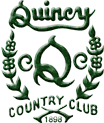 Signature SandwichesQCC Signature Pork Tenderloin				$10	Center cut, grilled or breaded and fried. Served on a bunSteak Sandwich							$15Flame-Broiled 7 oz. New York strip loin on toast points with grilled onions & mushrooms with Pepper Jack cheeseGrilled Chicken Bialy						$11	Grilled chicken breast with pepper jack cheese, bacon and 	Guacamole ranch sauce served on a griddle Baily bun Salmon Burger		$12 	 	 Cajun Style		$12	Our house made salmon burger served with sesame mayonnaise on a bunReuben								$10	Traditional Reuben with shredded house-cured corned beef and Gruyere cheese on grilled rye bread.QCC Club								$10	Classic Club with Turkey, ham, cheese, bacon, lettuce and tomato on toastSalad Sandwich							$9	Chicken, tuna or egg salad served on your choice of breadQCC burger								$10Half pound of Black Angus beef grilled to your liking. Add toppings of choice!  Cheeses include: American, Swiss, Gruyere, Cheddar, Provolone, Pepper Jack and Bleu. Special toppings include: grilled onions, bacon and mushroomsGarden Burger							$10The original Veggie Burger! 95% fat free and 100 calories before toppings. Served on a grilled bun with choice of cheese, lettuce, tomato, onion and pickleSidesCottage Cheese, Cole slaw, Applesauce, Beets, Fruit Cup, Aspic, Jell-O, French Fries, Lattice Fries, Sweet Potato Fries, Fresh Cut Fries, Skillet Fries, Side Salad (add $1.00) or Cup of Soup add $1.00), & House made chips (add $1.00)QCC SpecialtiesGrilled Veggie Plate			$12		Chicken $15	Shrimp or Salmon $18	Grilled seasonal vegetables served with Basmati blend rice with red pepper aioliSalmon Filet					$16	6 oz. filet grilled, broiled or blackened and finished with lemon/dill butter. Served with choice of sideClub “Experience”